مهندسی علوم باغبانی 1401مهندسی علوم باغبانی 1401مهندسی علوم باغبانی 14011فاطمه موصلو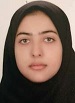 2سجاد آرین منش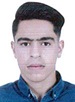 3نرجس جمالی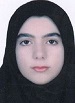 مهندسی علوم باغبانی 1402مهندسی علوم باغبانی 1402مهندسی علوم باغبانی 14021محمد دادگر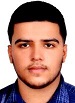 2فیروزه خانی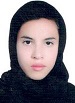 